Урок по предпрофильной подготовке по теме:"МОТИВЫ И ПОТРЕБНОСТИ"Педагог-психолог: Иванова Н.Д.Цель: формирование представлений старшеклассников о своих мотивах и потребностях.Задачи:дать определение понятий «мотивы» и «потребности»;изучить мотивы и потребности на основе самодиагностики;актуализировать необходимость осознания своих мотивов и потребностей в ситуации выбора профессии.ХОД УРОКА:1. Актуализация знаний учащихся по теме урока - 5-6 мин      У:  Урок я хочу начать с одной истории.ПРИТЧА №1.Шел мудрец, а навстречу ему три человека везли под горячим солнцем тележки с камнями для строительства храма. Мудрец остановился и задал каждому  по вопросу.        У первого спросил:-Что ты делаешь?        И тот с ухмылкой ответил, что целый день возит проклятые камни.        У второго спросил:-А что ты делаешь целый день?И тот ответил:-Я добросовестно выполняю свою работу и зарабатываю деньги  для своей семьи.        -А ты чем занимаешься? – спросил мудрец у третьего.        А третий улыбнулся, его лицо засветилось радостью и удовольствием, и он ответил:-А я принимаю участие в строительстве  прекрасного храма.У: Попытайтесь объяснить, почему люди выполняли одну и ту же работу, а ответы у них получились разные.Обсуждение: Отношение у людей к работе разное, потому что внутренний настрой каждого свой. Для одного это – тяжкое бремя, для другого – долг, а для третьего- святое. У них разные мотивы и потребности.У: Как вы думаете, какая будет тема нашего сегодняшнего урока?(Мотивы и потребности)У: Что мы должны  будем  выяснить в ходе урока?(Что такое мотивы , что такое потребности? Изучить на основе самодиагностики свои ведущие мотивы и потребности при  выборе профессии.)В тетради записать тему урока: Мотивы и потребности.2. Изучение нового материала  МОТИВЫ - 3-4 минУ: Как вы думаете, что такое мотив  деятельности человека?(ответы учащихся)У: Мотив — это причина, лежащая в основе выбора всех действий и поступков человека. Большинство наших мотивов выражается в виде ответа на вопрос: для чего я это делаю? «Я учусь для того, чтобы ….» «Я хочу получить профессию  чтобы…»Осознание мотивов поведения — дело важное, но трудное. Нередко мы приписываем себе или другому человеку ложные мотивы. Например, маститый ученый беспощадно критикует своего молодого коллегу. Чем вызвана эта критика? Желанием помочь или старческой завистью? Молодой человек помогает одинокой старушке. Он делает это бескорыстно или рассчитывает на завещание в свою пользу?Некоторые мотивы скрыты так глубоко, что не всегда осознаются. Например, мама страстно мечтает, чтобы ее дочь стала балериной. Хотя девочка к балету не проявляет ни малейшего интереса и не имеет необходимых данных. Просто мама таким образом пытается реализовать свою неосуществленную мечту стать балериной.В тетради записать: Мотив – побуждение к деятельности. Нет мотива – нет деятельности.Важность мотивов в  деятельности  наглядно показывает притча -Притча №2 "Единственный выход"Жила-была одна лягушка, как-то она запрыгнула случайно в колею на разбитой проселочной дороге. Колея была такая глубокая, что лягушке никак не удавалось оттуда выбраться. Она выбивалась из сил, но ничего не получалось. Вокруг собрались приятели, все пытались как-то помочь — безрезультатно. К вечеру приятели с грустью разошлись по домам, размышляя о том, что к утру бедняжка, конечно же, уже погибнет — она ведь прямо посреди дороги, в самой колее.Проснувшись, все кинулись к дороге и увидели, что лягушка прыгает себе на воле. «Как тебе это удалось? Как ты выбралась из ямы? Мы ведь вчера все перепробовали, это просто чудо какое-то! Что случилось?»«Да ничего особенного, — ответила лягушка. — Понимаете, я увидела, что приближается грузовик. Шутки шутками, но у меня был только один выход — поскорее выбираться!»3. Самодиагностика мотивации. Упражнение «За двумя зайцами». - 5 минминДля того, чтобы определить какие мотивы в профессиональном выборе преобладают у вас, выполним упражнение «За двумя зайцами». Прочитайте суждения о профессиях и выберите два из них, наиболее соответствующие вашим взглядам. «Я хотел бы, чтобы моя будущая профессия позволила мне…» «За двумя зайцами» Прочитайте суждения о профессиях и выберите два из них, наиболее соответствующие вашим взглядам. «Я хотел бы, чтобы моя будущая профессия позволила мне…»ОБРАБОТКА РЕЗУЛЬТАТОВ:Если выбранные вами суждения находятся в левой части таблицы (профессиональная мотивация), значит, в данный момент для вас актуальна профессиональная самореализация (выбор профессии и путей ее получения, профессиональный рост и карьера).Если выбранные суждения находятся в правой части таблицы (внепрофессиональная мотивация), значит, сейчас для вас важнее вопросы, не связанные с профессиональной самореализацией (семья, здоровье, личностный рост, который не всегда связан с профессиональным).Если выбранные суждения оказались в разных частях таблицы, значит, ваша мотивация носит противоречивый характер. Решите, что для вас в сейчас важнее – профессиональное самоопределение или другие вопросы.	У: Помните, как начинается «Сказка о царе Салтане»?Три девицы под окном пряли поздно вечерком.
«Кабы я была царица, говорит одна девица, –
Я б на весь крещеный мир приготовила бы пир».
«Если б я была царица, говорит ее сестрица, –
Я б на целый мир одна наткала бы полотна».
«Если б я была царица, третья молвила девица, –
Я б для батюшки царя родила богатыря».Царь в этой сказке поступает как профессиональный менеджер по работе с персоналом: находит каждой девице применение с учетом ее мотивации.– У первых двух девиц какая мотивация: профессиональная или внепрофессиональная? (профессиональная мотивация, исходя из которой царь их «трудоустроил»: одну сделал ткачихой, а вторую поварихой).– А у третьей девушки какая мотивация? (ярко выраженная внепрофессиональная мотивация, она не хотела работать, а хотела быть царской женой, поэтому именно ее царь взял в жены).	4.  Определение потребностей. (игра) - 5 минВ основе любой мотивации лежат потребности человека.Давайте выясним что же такое потребности? (ответы учащихся)Потребность это  - надобность, нужда в чём-нибудь, требующая удовлетворения. (записать в тетрадь)Подумайте, что для вас важнее всего в данный момент? Учеба? Работа? Личная жизнь? Творчество? Здоровье? Что-то другое? Вам известна телевизионная игра «Сто к одному»? Представьте, что вас  на улице попросили ответить на вопрос: «Что для вас в жизни главное?» семь раз  (письменно в тетради) - семь жизненно значимых потребностей, которые могут быть главными для человека.Назовите свои варианты ответов: (ответы учащихся)Вот семь ответов семь жизненно значимых потребностей, которые могут быть главными для человека.Здоровье.Благополучие семьи и близких.Материальная обеспеченность.Хорошая работа.Любовь.Карьера.Слава.– Согласны ли вы с тем, что перечисленные потребности – главные в жизни человека?5. Составление  «Пирамиды потребностей». 3 мин Американский психолог Абрахам Маслоу разделил все потребности человека на низшие и высшие и расположил их в виде пирамиды: РАБОТА В ГРУППЕ:Я вам  сейчас предлагаю самим составить  пирамиду  потребностей человека, а затем мы  сравним полученный результат с тем, что  создал Абрахам Маслоу. (учащиеся составляют пирамиду потребностей на доске - карточки)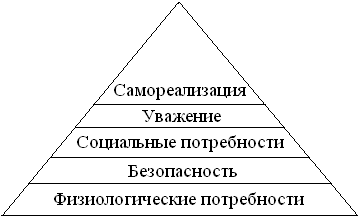 По мнению А.Маслоу, для большинства людей выход на более высокий уровень невозможен до тех пор, пока не удовлетворена потребность более низкого уровня. Вы согласны с этим?Вы страдаете от жажды, а в это время вам рассказывают о перспективах нанотехнологий. Вы не спали двое суток, а вас приглашают в ресторан. Вы хотите есть, а вас тянут в консерваторию. Мы испытывает дискомфорт и раздражение от того, что наши актуальные потребности игнорируются. Остальные потребности отступают на второй план как менее актуальные: когда утолим жажду, сможем воспринимать информацию, а, выспавшись, с удовольствием поужинаем.Итак, исходя из пирамиды потребностей человека, мы видим, что два вида потребностей низшего порядка являются первичными, врожденными.              Физиологические потребности – это потребности человека в пище, дыхании, жилище, движениях, отдыхе, предохранение себя от неблагоприятных воздействий климата (жары, холода, дождя и так далее).             Потребности в безопасности выражают стремление сохранить и защитить свою жизнь, обезопасить себя, родных и свое жилище от стихийных бедствий. Сюда же можно отнести физическую безопасность – потребность в хорошем здоровье, безопасность на улицах, отсутствие войн и конфликтов.Так же сюда относится и экономическая безопасность – потребность в работе, желание иметь постоянный заработок.             Остальные виды потребностей относятся к вторичным, приобретенным.             Социальные потребности (потребность к принадлежности  к какой-то группе) свидетельствуют о том, что человек – существо социальное, коллективное и вне группы жить не может. Мы желаем дружить, любить, общаться, заботиться о других людях, помогать близким. Социальные потребности указывают на стремление человека не выделяться, быть как все, быть равным другим.             Потребности  в уважении и признании, напротив, показывают, что человеку присуще свойство выделяться чем-либо, обгонять других, обращать на себя внимание, желание получить более высокий статус, престиж, признание. Данные потребности называют еще эгоистическими, они ориентированы на самого себя.             Духовные потребности (потребность в самореализации) – это стремление выразить через творческую активность все, на что способен человек, то есть самореализоваться. Духовные потребности многообразны и очень важны для человека.Позже Маслоу пересмотрел свои взгляды. Ведь только человек способен ради высших целей пойти на многие лишения, пренебречь безопасностью ради любви, поделиться с ближним куском хлеба, отдать жизнь за свои убеждения. 6. Самодиагностика потребностей. Методика «Актуальные потребности». 10 мин– А какие потребности преобладают у вас?Перед вами список важнейших потребностей. Попробуйте расставить их по степени важности для себя: самую важную потребность поставьте под №1, следующую по значимости потребность – под №2 и так далее до №15. Мысленно проговаривайте фразу «Я хочу…»Расставьте в бланке соответствующие баллы и определите, какие потребности набрали наибольшую сумму. Группа потребностей, которая набрала наибольшее число баллов, является для вас ведущей. Это необходимо учитывать при выборе профессии и планировании карьеры.Методика «Актуальные потребности»Перед вами список важнейших потребностей. Попробуйте расставить их по степени важности для себя: самую важную потребность поставьте под №1, следующую по значимости потребность - под №2 и так далее до 15. Мысленно проговаривайте фразу «Я хочу…»1. Добиться признания и уважения.2. Иметь теплые отношения с людьми.3. Обеспечить себе будущее.4. Избавиться от боли5. Иметь хороших собеседников.6. Упрочить свое положение.7. Развивать свои силы и способности.8. Иметь возможность утолить голод и жажду9. Повышать уровень мастерства.10. Избегать неприятностей.11. Стремиться узнавать что-то новое. 12. Обеспечить себе положение, влияние. 13. Иметь возможность отдохнуть после тяжелой работы14. Заниматься делом, требующим полной отдачи.15. Быть понятым другими.Бланк ответов к методике «Актуальные потребности»КлючОцените потребности первой пятерки в 3 балла, второй пятерки – в 2 балла и третьей пятерки – в 1 балл. Подсчитайте отдельно баллы по следующим видам потребностей:- физиологические  потребности (номера потребностей – 4, 8, 13);- потребности в безопасности (номера потребностей – 3, 6, 10);- социальные потребности (номера потребностей – 2, 5, 15);- потребности в признании (номера потребностей – 1, 9, 12);- потребности в самовыражении (номера потребностей – 7, 11, 14).Группа потребностей, которая набрала большее число баллов, является для вас ведущей. Это необходимо учитывать при выборе профессии и планировании карьеры.7. Игра " Угадай потребности" -5 мин
Зачитываются строчки из разных стихотворений, ребята называют потребность
1) “ Я лежу, болею
Сам себя жалею!” Потребность в сохранении здоровья  - потребность в безопасности2) Друзей имею много я,
Они со мной везде, всегда.
Они поддержат и помогут,
И от беды они не вздрогнут.Потребность в дружбе  - социальные потребности 
3) Вот уже стоит Егорка
У доски с мелком в руке,
Вот и первая пятерка
У Егорки в дневнике…
Потребность  в уважении и признании

4)  Когда сосредоточенность лучом Вдруг озаряет начатое дело, Тогда любая трудность нипочѐм, Всѐ ловко получается, умело. В работе мысль, и чувства бьют ключом. Нет творческой фантазии предела. Сейчас ещѐ рубеж пересечѐм – И выйдет, как душа того хотела. 
 Потребность в творчестве – в самореализации
5) Ест на завтрак яйца всмятку,
Пять картофельных котлет,
Два стакана простокваши
И тарелку манной каши – 
Каша тоже не во вред!Потребность в пище – физиологические

6) У далекой
У заставы
Часовой в лесу не спит.
Он стоит –
Над ним зарницы,
Он глядит на облака:
Над его ружьем границу
Переходят облака.Потребность в безопасности

7. Сделать хотел грозу,   А получил козу,
   Розовую козу 
   С желтою полосой Потребность в творчестве – в самореализации8. Будь повсюду только лидером,Всегда иди по жизни победителем.И как бы не казалась цель трудна,Пусть поскоряется она!!!Потребность  в уважении и признании
8. Итог урокаВаши потребности - это то, чего Вы хотите, нереализованные потребности - то, чего вы хотите, но не имеете на данный момент. Нереализованные потребности заставляют нас двигаться в направлении их реализации (т.е любая потребность должна быть удовлетворена; если этого не происходит, у человека возникает ощущение дискомфорта, неудовлетворенности).Началом любой деятельности является потребность. Действий "просто так" не существует в принципе. Любое наше действие имеет причину - нереализованную потребность. Рефлексия. Что нового узнали?Продолжи фразу:  Сегодня на уроке я узнал, что....Мне понравилось.....СПАСИБО ЗА  РАБОТУ НА УРОКЕ!1. В наибольшей степени реализовать свои физические возможности, проявлять силу, ловкость, настойчивость.5. Работать в хороших условиях, чтобы работа не была утомительной, не вызывала отрицательных эмоций.2. Достичь высокого статуса, известности, славы, получить признание окружающих.5. Работать в хороших условиях, чтобы работа не была утомительной, не вызывала отрицательных эмоций.3. Получать высокий заработок, обеспечивающий высокий уровень жизни.6. Сохранить достаточно сил и времени для увлечений, общения с друзьями и близкими.4. Проявлять творческую инициативу, полностью раскрыть свои способности.6. Сохранить достаточно сил и времени для увлечений, общения с друзьями и близкими.333332222211111Физиологические потребностиФизиологические потребностиФизиологические потребностиПотребности в безопасностиПотребности в безопасностиПотребности в безопасностиСоциальные потребностиСоциальные потребностиСоциальные потребностиПотребности в признанииПотребности в признанииПотребности в признанииПотребности в самореализацииПотребности в самореализацииПотребности в самореализацииНомер вопроса481336102515191271114БаллСумма баллов